  Mesto Nová Dubnica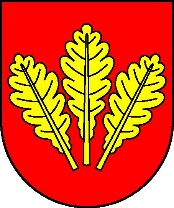       Mestský úrad, Trenčianska 45/41, 018 51  Nová DubnicaČíslo: OSO/2023		                                                                      Nová Dubnica, 22.06.2023Uznesenie  Mestského zastupiteľstva v Novej Dubnici zo dňa  21. júna  20233.	Návrh plánu kontrolnej  činnosti hlavného kontrolóra na II. polrok 2023U z n e s e n i e  č. 37Mestské zastupiteľstvo na základe prerokovaného materiáluA)  s c h v a ľ u j e  plán kontrolnej činnosti hlavného kontrolóra na druhý polrok roku 2023.Ing. Peter  Marušinec
                       primátor	Za správnosť:Ing. Dana Šťastnávedúca organizačno-správneho oddelenia 